Pinus insignis Dougl  o Pinus radiata DonFamiglia PinaceaeNome comunePino Insigne o Radiata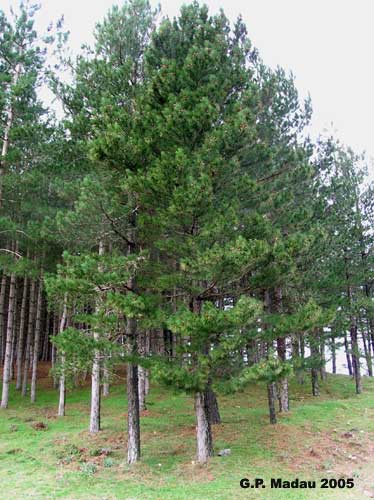 E’ una specie esotica  che proviene da una regione costiera della California. In Italia è  utilizzata  nei rimboschimenti e  per scopi ornamentali nei parchi e nei giardini, ma ha dato pessimi risultati. In Calabria, per il suo rapido accrescimento, è stata impiegata in diversi rimboschimenti  monospecifici, misti o in consociazione con le latifoglie mediterranee, ma con risultati senz'altro migliori poiché  il clima della nostra isola è più adatto alla specie. Portamento: albero sempreverde, maestoso ed elegante, alto fino a 25-30 metri,  si contraddistingue per il suo portamento piramidale; chioma densa e irregolare, fusto dritto e ramificato.Corteccia: spessa e di colore grigio, profondamente fessurata e a placche grosse longitudinali.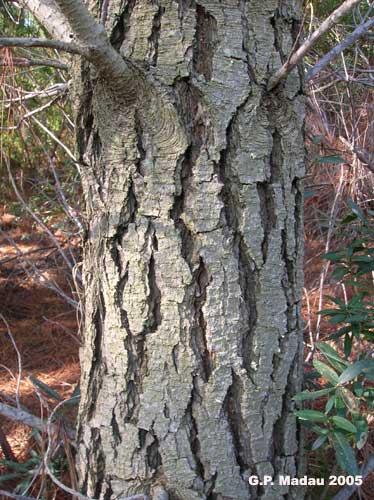 Foglie: aghi in fascetti di tre, rigidi e pungenti, lunghi 10-20 cm,  di colore verde-brillante.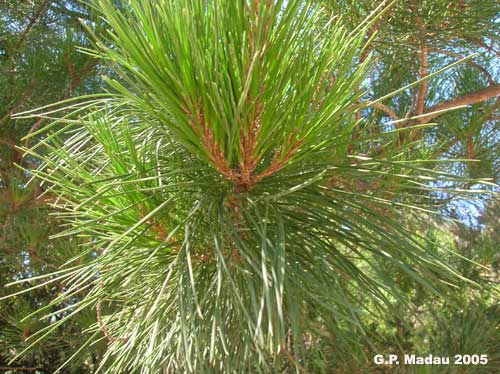 Fiori: in grappoli situati all’apice dei rami di colore giallo-dorato. Fioritura: marzo-maggio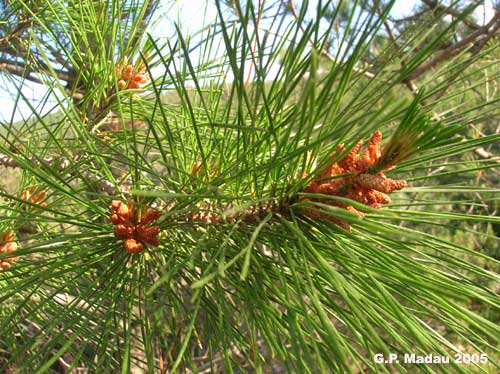 Frutti : pigne con breve peduncolo, lunghe 8-15 cm, in gruppi di 1-3, ovato-coniche e appuntite; resinose, di colore bruno lucido e restano chiuse sull’albero per alcuni anni.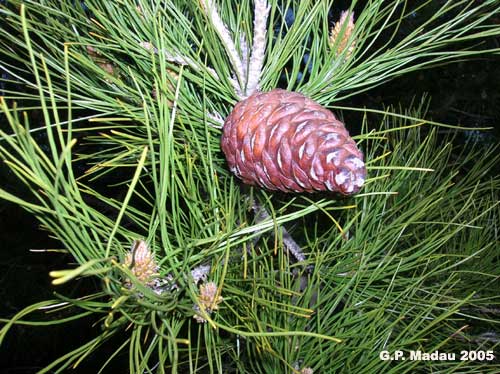 